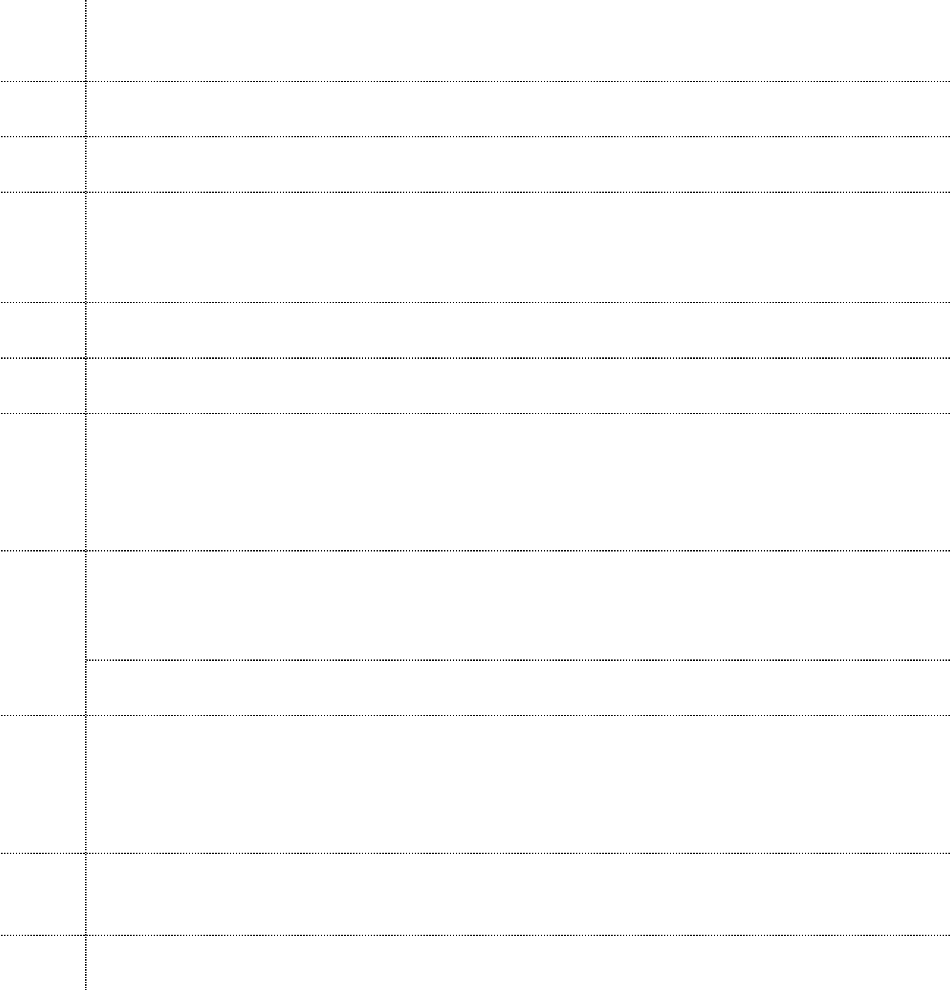 Titolo UdA                       Riciclo e Spreco AlimentareCosa si chiede di fare: lavoro di gruppo ed individuale finalizzato alla ricerca di notizie sul riciclo  e spreco alimentare con particolare riferimento alle tradizioni popolari (storia, cultura) ed enogastronomiche (dieta mediterranea, prodotti tipici e ricette locali …).Questa ricerca servirà per la realizzazione di un prodotto finale che andrà poi presentato all’interno  della classe.Quali prodotti si intende realizzare:· Brochure a carattere informativo e descrittivo con relativa traduzione in lingue di una corretta prassi dall’acquisto di materie prime al riciclo e considerazione dello spreco alimentare, con riferimenti normativi di una corretta gestione dei rifiuti differenziati, con particolare riferimento all’igiene e alle  preparazioni enogastronomiche.· Presentazione del lavoro svolto.Che senso ha  (a cosa serve, per quali apprendimenti): il lavoro che si svolgerà servirà a valorizzare e a mettere in pratica le conoscenze acquisite attraverso lo studio delle discipline in modo da raggiungere determinate competenze che il Consiglio di classe ritiene possano essere acquisite da tutti seppur in forma diversa, che mirano all’apprendimento permanente (life long learning).Competenze scientifiche e tecnologiche (Scienza degli alimenti, Laboratorio di Servizi enogastronomici e Accoglienza Turistica)Analizzare qualitativamente e quantitativamente fenomeni legati alla trasformazione degli alimenti attraverso il loro utilizzo salvaguardando lo spreco alimentare.Riconoscere le caratteristiche essenziali del sistema socio economico per orientarsi nel tessuto produttivo del proprio territorio.Utilizzare tecniche di lavorazione e strumenti gestionali nella produzione di prodotti e servizi enogastronomici, ristorativi e di accoglienza turistico-alberghiera.Competenze assi dei linguaggi (Italiano, Francese, Inglese)Leggere, comprendere ed interpretare testi scritti di vario tipo.Produrre  testi  di  vario  tipo  in  relazione  ai  differenti  scopi comunicativi.Competenze storico-sociali (Storia, Religione)Utilizzare gli strumenti fondamentali per una fruizione consapevole del patrimonio artistico e letterario.Competenze  Asse matematicoUtilizzare le tecniche e le procedure del calcolo aritmeticoUsare gli strumenti di calcolo offerti da applicazioni di tipo informaticoCompetenze di cittadinanza (Tutte le discipline)Collaborare e partecipareIn che modo: si lavorerà per gruppi e autonomamente e si effettueranno:· lezioni partecipate in aula con esercitazioni guidate di lettura di testi;· lezione in aula laboratoriale con attività pratiche· visite guidate presso strutture del territorio;· attività di ricerca utilizzando i laboratori multimediali.Tempi : 10  ore  curricolari  con  i  docenti  di  Italiano,  Storia  e  Religione;  8  ore curricolari con il docente di Principi di Alimentazione; 8 ore curricolari con il docente di Laboratorio di Servizi enogastronomici; 3 ore curricolari con il docente di seconda lingua 3 ore curriculari con il docente di Inglese;  8 ore di lavoro domestico.Risorse:Docenti, Alunni e figure professionali di aziende del territorio.Laboratorio multimediale, aule laboratoriali, testi di varia tipologia.Criteri di valutazione: la valutazione terrà conto dei fattori seguenti:comunicazione e socializzazione di esperienze e conoscenze;ricerca e gestione delle informazioni;correttezza;completezza, pertinenza e organizzazione.I docenti del Consiglio di classe valutano collegialmente il raggiungimento delle competenze chiave e ognuno, per quanto di propria competenza, valuta il materiale prodotto dagli allievi (potrebbe essere anche un voto nella propria disciplina).L’UdA concorrerà a determinare i voti in riferimento agli assi culturali/discipline ed alla condotta.1_UDA  “Spreco alimentare” prodotto finale brochure  tutti gli indirizziDENOMINAZIONERiciclo e Spreco AlimentareCOMPITO/PRODOTTOBrochure a carattere informativo e descrittivo con relativa traduzione in lingue di una corretta prassi dall’acquisto di materie prime al riciclo e considerazione dello spreco alimentare, con riferimenti normativi inerenti una corretta gestione dei rifiuti differenziati, con particolare riferimento all’igiene e alle  preparazioni enogastronomiche. Relazione individualeCOMPETENZECompetenze Asse scientifico e tecnologico (Scienza degli alimenti, Laboratorio di Servizi enogastronomici e Accoglienza Turistica)Analizzare qualitativamente e quantitativamente fenomeni legati alla trasformazione degli alimenti attraverso il loro utilizzo salvaguardando lo spreco alimentare.Riconoscere le caratteristiche essenziali del sistema socio economico per orientarsi nel tessuto produttivo del proprio territorio.Utilizzare tecniche di lavorazione e strumenti gestionali nella produzione di prodotti e servizi enogastronomici, ristorativi e di accoglienza turistico-alberghiera.Competenze asse dei linguaggi (Italiano, Francese, Inglese)Leggere, comprendere ed interpretare testi scritti di vario tipo.Produrre   testi   di   vario   tipo   in   relazione   ai   differenti   scopi comunicativi.Competenze asse  storico-sociali (Storia, Religione)Utilizzare gli strumenti fondamentali per una fruizione consapevole del patrimonio artistico e letterario.Competenze  Asse matematicoUtilizzare le tecniche e le procedure del calcolo aritmeticoUsare gli strumenti di calcolo offerti da applicazioni di tipo informaticoCompetenze di cittadinanza   (Tutte le discipline)Agire in modo autonomo e responsabile-	Riconoscere i propri e gli altrui diritti e doveri, opportunità, regole e responsabilitàRisolvere problemi-	Raccogliere e valutare dati ,proporre soluzioni a seconda del problema e delle discipline coinvolte        Comunicare  Collaborare e partecipare.ABILITA’Esporre in modo chiaro logico e coerente testi letti o ascoltatiRedigere brevi testi adeguati allo scopo e al contestoIndicare i criteri per un’alimentazione equilibrata e metterla in relazione con la salutePresentare i  piatti nel  rispetto delle regole tecniche, evitando lo spreco delle materie prime utilizzate  e relativo ricicloDistinguere  i  prodotti  tipici  e  i  piatti tradizionali del territorio in cui si operaUtilizzare un repertorio lessicale appropriato con l’aiuto del dizionario bilingueCONOSCENZEModalità di produzione e sintesi di testi orale e scrittiCenni di storia locale legata alle tradizioni gastronomicheDieta  mediterranea  come  modello  di  dieta equilibrataPreparazione  di  piatti  tipici inerenti la gastronomia localeLessico in LS2 relativo al settore gastronomicoUTENTI DESTINATARIAlunni delle classi II del primo biennioPREREQUISITIConoscenza delle norme igieniche e corretta prassi del flusso operativoFASE DI APPLICAZIONEFine primo quadrimestre dal mese di gennaio (5 settimane)SEQUENZA IN FASI1. I fase: recupero prerequisiti (norme igieniche, uso dizionario bilingue, dieta mediterranea).2.  II fase: definizione dei gruppi; individuazione e organizzazione del percorso secondo tempi e modalità anche personali degli allievi.3. III fase: raccolta materiale e preparazione della modalità espositiva dei prodotti oggetto del laboratorio;4. IV fase: realizzazione della brochure; preparazione di un piatto sulla base del materiale raccolto su riciclo e spreco alimentare; stesura di relazioni individuali inerenti il progetto stesso.5.  V fase: presentazione dei prodotti.       6. VI fase: verifica finaleTEMPI10  ore  curricolari  con  i  docenti  di  Italiano,  Storia  e  Religione;  8  ore curricolari con il docente di Principi di Alimentazione; 8 ore curricolari con il docente di Laboratorio di Servizi enogastronomici; 3 ore curricolari con il docente li Francese; 3 ore curriculari con il docente di Inglese;  8 ore di lavoro domestico.ESPERIENZE ATTIVATEVisita aziendale di una struttura ristorativa localeMETODOLOGIELezione partecipata con esercitazioni guidate di lettura dei testi. Lavoro digruppo con conseguente cooperative learning, brainstorming, problem solving e lavoro autonomo.RISORSE UMANEINTERNE/ESTERNEDocenti Alunni e figure professionali di aziende del territorioSTRUMENTILaboratorio multimediale con utilizzo di strumenti digitali e internet, laboratorio di cucina, testi di varia tipologiaVERIFICAApprendimenti:Metodologia: IndividualeStrumenti: Prova pratica e Orale (griglie di valutazione)Competenze:-    Osservazione degli alunni nelle fasi di lavoro condiviso.-    Contributo individuale allo svolgimento del lavoro (partecipazione).-	-   Condotta nei rapporti interpersonali interni al gruppo (valutazione delle dinamiche emotive ed interattive).-    Motivazione e impegno-    Autovalutazione di sé, del processo e del prodottoL’allievo   è chiamato ad elaborare una scheda in cui espone il risultato ed il percorso seguito, esprime una valutazione ed indica i punti di forza e quelli di miglioramento.MONITORAGGIOIndividuazione degli snodi fondamentali del processo di apprendimento verso il life long learning (apprendimento permanente)OBIETTIVI FORMATIVIValorizzazione e potenziamento delle competenze linguistiche, metodologie laboratoriali, digitali e inclusione scolastica, valorizzazione di percorsi formativi individualizzati e sviluppo delle competenze in materia di cittadinanza attiva e democratica.VALUTAZIONELa  valutazione  sarà  effettuata  sulla  base  di  una  predefinita  griglia  di valutazione dell’UDA, messa a punto di comune accordo tra i vari docenti coinvolti, con particolare riferimento a:comunicazione e socializzazione di esperienze e conoscenze – ricerca e gestione delle informazioni – correttezza, completezza, pertinenza e organizzazione.I docenti del consiglio di classe valutano collegialmente il raggiungimento delle competenze chiave e ognuno, per quanto di propria competenza, valuta il materiale prodotto dagli allievi (con voto nella propria disciplina).GRIGLIA DI VALUTAZIONE DELL’UNITÀ DI APPRENDIMENTOGRIGLIA DI VALUTAZIONE DELL’UNITÀ DI APPRENDIMENTOGRIGLIA DI VALUTAZIONE DELL’UNITÀ DI APPRENDIMENTOGRIGLIA DI VALUTAZIONE DELL’UNITÀ DI APPRENDIMENTOINDICATORIDESCRITTORIDESCRITTORIPUNTEGGICompletezza, pertinenza, organizzazioneLiv     Il prodotto contiene tutte le parti e le informazioni utili e pertinenti a4	sviluppare la consegna, anche quelle ricavabili da una propria ricerca personale e le collega tra loro in forma organicaLiv     Il prodotto contiene tutte le parti e le informazioni utili e pertinenti a3      sviluppare la consegna e le collega tra loroLiv     Il prodotto contiene le parti e le informazioni di base pertinenti a2      sviluppare la consegnaLiv     Il prodotto presenta lacune circa la completezza e la pertinenza, le1      parti e le informazioni non sono collegateLiv     Il prodotto contiene tutte le parti e le informazioni utili e pertinenti a4	sviluppare la consegna, anche quelle ricavabili da una propria ricerca personale e le collega tra loro in forma organicaLiv     Il prodotto contiene tutte le parti e le informazioni utili e pertinenti a3      sviluppare la consegna e le collega tra loroLiv     Il prodotto contiene le parti e le informazioni di base pertinenti a2      sviluppare la consegnaLiv     Il prodotto presenta lacune circa la completezza e la pertinenza, le1      parti e le informazioni non sono collegateCorrettezzaLiv     Il prodotto è eccellente dal punto di vista della corretta esecuzione4Liv     Il prodotto è eseguito correttamente secondo i parametri di3      accettabilitàLiv     Il prodotto è eseguito in modo sufficientemente corretto2Liv     Il prodotto presenta lacune relativamente alla correttezza1      dell’esecuzioneLiv     Il prodotto è eccellente dal punto di vista della corretta esecuzione4Liv     Il prodotto è eseguito correttamente secondo i parametri di3      accettabilitàLiv     Il prodotto è eseguito in modo sufficientemente corretto2Liv     Il prodotto presenta lacune relativamente alla correttezza1      dell’esecuzioneRicerca e gestione delleinformazioniLiv4Liv3Ricerca, raccoglie e organizza le informazioni con attenzione al metodo. Le sa ritrovare e riutilizzare al momento opportuno einterpretare secondo una chiave di lettura.Ricerca, raccoglie e organizza le informazioni con discreta attenzione al metodo. Le sa ritrovare e riutilizzare al momento opportuno, dà un suo contributo di base all’ interpretazione secondo una chiave di letturaL’allievo ricerca le informazioni essenziali, raccogliendole e organizzandole in maniera appena adeguataL’allievo non ricerca le informazioni oppure si muove senza alcun metodoRicerca e gestione delleinformazioniLiv2Liv1Ricerca, raccoglie e organizza le informazioni con attenzione al metodo. Le sa ritrovare e riutilizzare al momento opportuno einterpretare secondo una chiave di lettura.Ricerca, raccoglie e organizza le informazioni con discreta attenzione al metodo. Le sa ritrovare e riutilizzare al momento opportuno, dà un suo contributo di base all’ interpretazione secondo una chiave di letturaL’allievo ricerca le informazioni essenziali, raccogliendole e organizzandole in maniera appena adeguataL’allievo non ricerca le informazioni oppure si muove senza alcun metodoComunicazione esocializzazione di esperienze e conoscenzeLiv     L’allievo ha un’ottima comunicazione con i pari, socializza4	esperienze e saperi interagendo attraverso l’ascolto attivo ed arricchendo-riorganizzando le proprie idee in modo dinamicoLiv     L’allievo comunica con i pari, socializza esperienze e saperi3	esercitando l’ascolto e con buona capacità di arricchire- riorganizzare le proprie idee   Liv     L’allievo ha una comunicazione essenziale con i pari, socializza   1/2     alcune esperienze e saperi, non è costante nell’ascolto.2      alcune esperienze e saperi, non è costante nell’ascoltoLiv     L’allievo ha un’ottima comunicazione con i pari, socializza4	esperienze e saperi interagendo attraverso l’ascolto attivo ed arricchendo-riorganizzando le proprie idee in modo dinamicoLiv     L’allievo comunica con i pari, socializza esperienze e saperi3	esercitando l’ascolto e con buona capacità di arricchire- riorganizzare le proprie idee   Liv     L’allievo ha una comunicazione essenziale con i pari, socializza   1/2     alcune esperienze e saperi, non è costante nell’ascolto.2      alcune esperienze e saperi, non è costante nell’ascoltoLA CONSEGNA AGLI STUDENTI